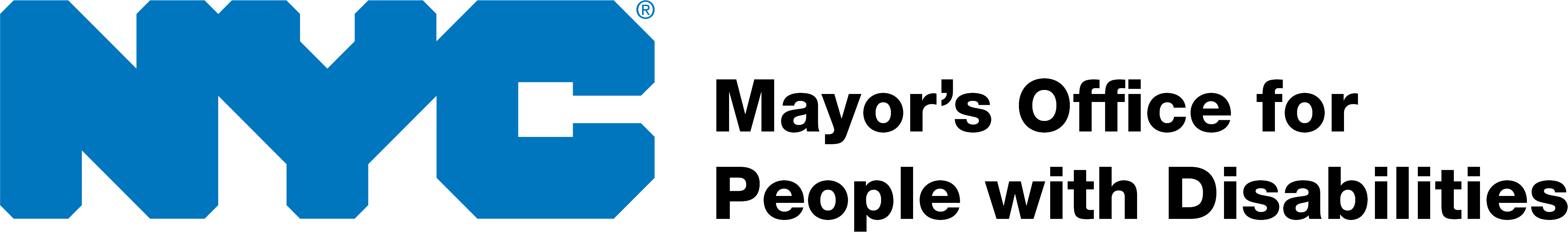 MOPD: Screen Reader Reference Guide:This is a short guide on how to use Screen readers for the purpose of testing websites for accessibility. It includes information about screen readers, some common keyboard commands and further readings.Screen readers:Screen readers are a type of assistive technology that use a synthetic voice to read contents of a screen to blind or low vision users. It is important to note that screen reader users interact by using either the keyboard or an external device. They do not use the mouse at all. Below are a few popular screen readers.Windows Screen Readers:Narrator: The built-in screen reader for Windows. It’s not as popular or robust as the other options.https://support.microsoft.com/en-us/help/17173/windows-10-hear-text-read-aloudJAWS: A popular screen reader for Windows. It is expensive but robust.http://www.freedomscientific.com/Products/Blindness/JAWSNVDA: Also popular and it’s free/open source. It is not as robust and has a lower quality voice.http://www.nvaccess.orgMac and iOS:Voiceover: A popular screen reader that is built into every Mac computer and iOS device.Mac: https://help.apple.com/voiceover/info/guide/10.12/#/vo2682iOS: https://support.apple.com/en-us/HT204390Android and Chrome OS:Talkback: A built-in screen reader for Android devices.https://support.google.com/accessibility/android/ChromeVox: A free screen reader for Chrome browser and Chrome OS.http://www.chromevox.com/Important Screen Reader Commands:The following commands can be used to test the accessibility of images, headings, tables, form fields, regions and keyboard access. Typically, JAWS, NVDA and Voiceover are used for testing websites.Note: To enable Quick Nav on Mac, press the right and left arrows together. Single letter navigation must be enabled under Voiceover Utility/commanders/quicknavResources:Web Content Accessibility Guidelines(WCAG) 2.0:https://www.w3.org/TR/WCAG20/Web Accessibility Initiatives Tutorials:https://www.w3.org/WAI/tutorials/Screen reader testing online accessibility program:https://soap.stanford.edu/tips-and-tools/screen-reader-testingWebaim:http://www.webaim.orgWAVE accessibility Checker:http://www.wave.webaim.orgCommand:JAWS:NVDA:Voiceover(Mac):Comments:Shortcut to turn on screen readerControl, Alt and JControl, Alt and NCommand and F5 or press finger print button 3 times on touch barFor Jaws and NVDA the shortcuts need to be set in propertiesNavigate up and downUp or Down ArrowsUp or Down ArrowsUp and down arrows or Control, Option and Left or Right ArrowsNavigate by characterLeft or Right ArrowsLeft or Right ArrowsControl, Option, Shift and Left or Right ArrowsGo to the top of the pageControl and HomeControl and HomeControl, Option, Shift and HomeGo to the end of the pageControl and EndControl and EndControl, Option, Shift and EndGo to next imageGGControl, Option, Command and G or G with Quick NavAdd Shift to move to previous imageGo to next headingHHControl, Option, Command and H or H with Quick NavAdd Shift to go to previous headingGo to next tableTTControl, Option, Command and T or T with Quick NavAdd Shift to go to previous tableGo to next form fieldFFF, B or C with quick navAdd Shift to go to previous form field. For Voiceover F goes to next Text field, B goes to next button and C goes to next checkbox with Quick Nav onGo to next regionRDCustom commandAdd Shift to go to previous regionKeyboard accessAll links, buttons and form fields should be navigable using TabAll links, buttons and form fields should be navigable using TabAll links, buttons and form fields should be navigable using TabFor Mac, some Safari settings might need to be adjusted for this to work